North west SuDS pro-forma TEMPLATEEndorsed and recommended for use by: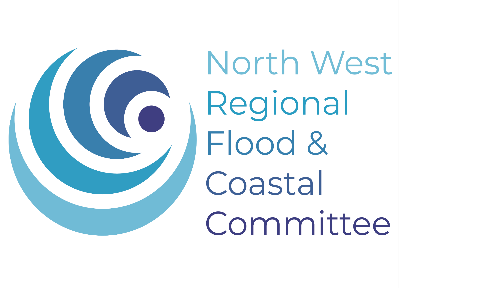 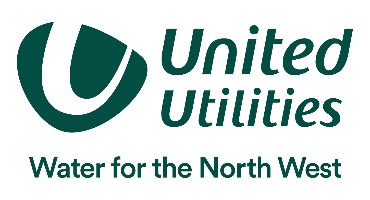 Website: The Flood HubThis website is an online resource which has been funded by the North West Regional Flood and Coastal Committee as a one stop shop for flood advice and information across the North West. © North West Regional Flood & Coast Committee 2020All rights reserved. This document may be reproduced with prior permission.North west SuDS pro-formaThis pro-forma is a requirement for any planning application for major development. It supports applicants in summarising and confirming how surface water from a development will be managed sustainably under current and future conditions. Your sustainable drainage system should be designed in accordance with CIRIA The SuDS Manual C753 and any necessary adoption standards.How to complete1.  Complete ALL white boxes 2. Submit this pro-forma to the Local Planning Authority, along with:Sustainable Drainage Strategy Site Specific Flood Risk Assessment (if required) Minimum supporting evidence, as indicated in orange boxes of this pro-forma. Guidance to support youThe pro-forma should be completed in conjunction with ‘Completing your SuDS Pro Forma Guide.’The pro-forma can be completed using freely available tools such as Tools for Sustainable Drainage Systems or appropriate industry standard surface water management design software.   Section 1. Application & Development Details Section 2: Impermeable Area and Existing Drainage                                                      Section 3: Peak Runoff RATES – Technical Standards S2, S3 and s6 (unless S1 applies) Section 4: Discharge VOLUME – Technical Standards S4, S5 and S6 (unless S1 applies)Section 5: Storage – Technical Standards S7 and S8Section 6: Water Quality protectionContaminated surface water run-off can have negative impacts on the quality of receiving water bodies. The potential level of contamination will influence final the design of an appropriate treatment train as part of your sustainable drainage system.Section 7: Details of your sustainable drainage systema) Function of your Sustainable Drainage Systemb) Hierarchy of Drainage Options – Planning Practice Guidance The proposed method of discharge are set out within order of priority. Generally, the aim should be to discharge surface run off as high up the following hierarchy of drainage options as reasonably practicable.c) Proposed SuDS Component TypesSection 8: Operation and Maintenance – Technical Standard S12 and national planning policy frameworkThe applicant is responsible to ensure that ALL components selected in Section 7 can be maintained for the design life of the development. This information is required so the Local Planning Authority can ensure the maintenance and management of the sustainable drainage system. The Local Planning Authority will discuss how this will be secured (e.g. via planning condition or planning obligation) Declaration and SubmissionThis pro-forma has been completed using evidence from information which has been submitted with the planning application. The information submitted in the Sustainable Drainage Strategy and site-specific Flood Risk Assessment (FRA), where submitted, is proportionate to the site conditions, flood risks and magnitude of development and I agree that this information can be used as evidence to this sustainable drainage approach. Document Change LogDocument Change LogDocument Change LogVersionDate AgreedChanges madeVersion 1April 2020Initial version issuedVersion 2July 2020Page 1 – ‘Guidance to support you’ section – word ‘approved’ changed to ‘appropriate’Section 5 – Box 4 ‘Evidence Required’ - word ‘approved’ changed to ‘appropriate’Section 5 – Box 9 ‘Summarise how storage will be provided for 1 in 100 year (plus climate change) event on site’ - word ‘approved’ changed to ‘appropriate’Version 3August 2020Front sheet and Document Change Log added Page 1 – Para 1 Footnote – words ‘of 0.5 hectares’ removed Version 3aJuly 2021Wirral specific clarificationsNPPF paragraph number updateBlue BoxInstruction/ QuestionOrange BoxEvidence RequiredWhite BoxTo be completed by Developer / Consultant Planning Application Reference (if available)State type of planning application i.e. Pre-application, Outline, Full, Hybrid, Reserved Matters**Information only required if drainage is to be considered as part of reserved matters applicationDeveloper(s) Name:Consultant(s) Name:Development Address (including postcode)Development Grid Reference (Eastings/Northings)Total Development Site Area (Ha)Drained Area (Ha) of Development Please indicate the flood zone that your development is in. Tick all that apply. Based on the Environment Agency Flood Map for Planning and the relevant Local Authority Strategic Flood Risk Assessment (to identify Flood Zones 3a/3b).Flood Zone 1   Flood Zone 2   Flood Zone 3a   Flood Zone 3b   Flood Zone 1   Flood Zone 2   Flood Zone 3a   Flood Zone 3b   What is the surface water risk of the site? Tick all that apply. Based on the Environment Agency Surface Water Flood Map. High Medium Low High Medium Low Have you submitted a Site Specific Flood Risk Assessment (FRA)? See separate guidance notes for clarification on when a FRA is requiredYes        No Yes        No Have you submitted a Sustainable Drainage Strategy?Yes        No Yes        No Does your drainage proposal provide multi-functional benefits via SuDS?Yes        No Yes        No Expected Lifetime of Development (years) Refer to Planning Practice Guidance “Flood Risk and Coastal Change” Paragraph 026Development Type:Development Type:State Proposed Number of UnitsGreenfield SiteSite is wholly undeveloped, and a new drainage system will be installedPreviously Developed/ Brownfield SiteSite is already developed, and the entirety of the existing surface water drainage system will be used to serve the new development (evidence must be provided to prove existing surface water drainage system is reusable); ORThe site is already developed, but the existing surface water drainage system will be replaced (the point of connection may be reused).  Contact the LLFA before selecting this optionPlease list any relevant document and or drawing numbers (including revision reference) to support your answers to Section 1.Existing(E)Proposed(P)Change(P – E)State Impermeable Area (Ha)Evidence Required: Plans showing development layout of site with existing and proposed impermeable areas.Evidence Required: Plans showing development layout of site with existing and proposed impermeable areas.Evidence Required: Plans showing development layout of site with existing and proposed impermeable areas.Are there existing sewers, watercourses, water bodies, highway drains, soakaways or filter drains on the site?Yes     No     Don't Know ☐  Evidence Required: Plan(s) showing existing layout to include all:Watercourses, open and culverted Water bodies – ponds, swales etc.Sewers, including manholesHighway drains, include manholes, gullies etc. Infiltration features - soakaways, filter drains etc.Drainage DesignOutline planning applications should be able to demonstrate that a suitable drainage system is achievable.  All other type of planning application should provide full detailsDrainage DesignOutline planning applications should be able to demonstrate that a suitable drainage system is achievable.  All other type of planning application should provide full detailsSelect which design approach you are taking to manage water quantity (refer to Section 3.3 SuDS Manual)Approach 1 – Volume control / Long Term Storage (Technical Standards S2/3, S4/5) The attenuated runoff volume for the 1 in 100 year 6 hour event (plus climate change allowance) is limited to the greenfield runoff volume for the 1 in 100 year 6 hour event, with any additional runoff volume utilising long term storage and either infiltrated or released at 2 l/s/haThe discharge rate for the critical duration 1 in 1 year event is restricted to the 1 in 1 year greenfield runoff rateThe discharge rate for the critical duration 1 in 100 year event (plus climate change allowance) is restricted to the 1 in 100 year greenfield runoff rateApproach 2 – Qbar (Technical Standards S6)Justification has been provided that the provision of volume control/long term storage is not appropriate and an attenuation only approach is proposed.  All events up to the critical duration 1 in 100 year event (plus climate change allowance) are limited to Qbar (1 in 2 year greenfield rate) or 2 l/s/ha, whichever is greater.Evidence Required: Plans showing:Existing flow routes and flood risksModified flow routesContributing and impermeable areas Current (if any) and proposed ‘source control’ and ‘management train’ locations of sustainable drainage components (C753 Chapter 7)Details of drainage ownershipDetails of exceedance routes (Technical Standards S9)Topographic surveyLocations and number of existing and proposed discharge points Note consideration should be given to manage surface water from both impermeable and permeable surfaces (including gardens and verges) likely to enter the drainage system.Please list any relevant document and or drawing numbers (including revision reference) to support your answers to Section 2.Rainfall EventExisting Rate(l/s)Greenfield Rate (l/s)Greenfield Rate (l/s)Proposed Rate(l/s)Previously developed sites - In line with S3 should be equivalent to Greenfield runoff rates – discuss with LLFA if this is not achievable pre-applicationQbar(Approach 2)1 in 1 Year Event(Approach 1)1 in 30 Year Event1 in 100 Year Event*(Approach 1)* Total discharge at the 1 in 100 year rate should be restricted to the greenfield runoff volume for the 1 in 100 Year 6 hour event with additional volumes (long-term storage volume) released at a rate no greater than 2 l/s/ha where infiltration is not possible. The climate change allowance should only be applied to the proposed rate and not the existing or greenfield rate.* Total discharge at the 1 in 100 year rate should be restricted to the greenfield runoff volume for the 1 in 100 Year 6 hour event with additional volumes (long-term storage volume) released at a rate no greater than 2 l/s/ha where infiltration is not possible. The climate change allowance should only be applied to the proposed rate and not the existing or greenfield rate.* Total discharge at the 1 in 100 year rate should be restricted to the greenfield runoff volume for the 1 in 100 Year 6 hour event with additional volumes (long-term storage volume) released at a rate no greater than 2 l/s/ha where infiltration is not possible. The climate change allowance should only be applied to the proposed rate and not the existing or greenfield rate.* Total discharge at the 1 in 100 year rate should be restricted to the greenfield runoff volume for the 1 in 100 Year 6 hour event with additional volumes (long-term storage volume) released at a rate no greater than 2 l/s/ha where infiltration is not possible. The climate change allowance should only be applied to the proposed rate and not the existing or greenfield rate.* Total discharge at the 1 in 100 year rate should be restricted to the greenfield runoff volume for the 1 in 100 Year 6 hour event with additional volumes (long-term storage volume) released at a rate no greater than 2 l/s/ha where infiltration is not possible. The climate change allowance should only be applied to the proposed rate and not the existing or greenfield rate.Evidence Required: Methodology used to calculate peak runoff rate clearly stated and justified.Impermeable areas plan, supported by topographical survey confirming positive drainage.Hydraulic calculations and details of software used.Evidence Required: Methodology used to calculate peak runoff rate clearly stated and justified.Impermeable areas plan, supported by topographical survey confirming positive drainage.Hydraulic calculations and details of software used.Evidence Required: Methodology used to calculate peak runoff rate clearly stated and justified.Impermeable areas plan, supported by topographical survey confirming positive drainage.Hydraulic calculations and details of software used.State the hydraulic method used in your calculations (Refer to Table 24.1 of The SuDS Manual) Please list any relevant document and or drawing numbers (including revision reference) to support your answers to Section 3.Rainfall EventExisting Volume (m3)Greenfield Volume(m3)Greenfield Volume(m3)Proposed Volume(m3)Proposed Volume(m3)1 in 100 Year 6 Hour Event(Approach 1)Does the below statement apply to your development proposal?Long term storage is not achievable on this site and, in accordance with S6 of the Non Statutory Technical Standards for SuDS, the surface water discharge rates for events up to and including the 1 in 100 year critical event are limited to Qbar (Approach 2)Does the below statement apply to your development proposal?Long term storage is not achievable on this site and, in accordance with S6 of the Non Statutory Technical Standards for SuDS, the surface water discharge rates for events up to and including the 1 in 100 year critical event are limited to Qbar (Approach 2)Does the below statement apply to your development proposal?Long term storage is not achievable on this site and, in accordance with S6 of the Non Statutory Technical Standards for SuDS, the surface water discharge rates for events up to and including the 1 in 100 year critical event are limited to Qbar (Approach 2)Yes          No Yes          No Yes          No Evidence Required: Approach to managing the quantity of surface water leaving the site clearly stated and justifiedMethodology used to calculate discharge volume clearly stated and justified.Hydraulic calculations and details of software used.Evidence Required: Approach to managing the quantity of surface water leaving the site clearly stated and justifiedMethodology used to calculate discharge volume clearly stated and justified.Hydraulic calculations and details of software used.Evidence Required: Approach to managing the quantity of surface water leaving the site clearly stated and justifiedMethodology used to calculate discharge volume clearly stated and justified.Hydraulic calculations and details of software used.Please list any relevant document and or drawing numbers (including revision reference) to support your answers to Section 4.State climate change allowance used (%)State housing density (houses per ha)State urban creep allowance used (%)Evidence Required: By ticking the box, you confirm the above allowances have been used within the appropriate industry standard surface water management design softwareState storage volume required (m3) (excluding non-void spaces)Must include an allowance for climate change and urban creepHave you incorporated interception into your design? (Refer to Chapter 24 of The SuDS Manual C753)Where possible, infiltration or other techniques are to be used to try and achieve zero discharge to receiving waters for rainfall depths up to 5mm.Yes           No Evidence Required: Drainage plans showing location of attenuation and all flow control devices and supporting calculations.Summarise how storage will be provided for 1 in 30 year event on site. Storage must be designed to ensure that at no flooding occurs onsite in a 1 in 30 year event except in designated areas and no flooding occurs offsite in a 1 in 100 year (plus climate change allowance) event. Summarise how storage will be provided for 1 in 100 year (plus climate change) event on site. Where storage above the 1 in 30 year rainfall event is provided in designated areas designed to accommodate excess surface water volumes, plans showing storage locations and surface water depths and supported by calculations used in appropriate industry standard surface water management design software.  It is important to run a range of duration events to ensure the worst case condition is found for each drainage element on the siteEvidence Required: Plans showing size and location of storage and supporting calculations. Where there is controlled flooding, extents and depths must be indicated.Please list any relevant document and or drawing numbers (including revision reference) to support your answers to Section 5.Is the proposal site known to be or potentially contaminated? Yes            NoIf the site is contaminated, it should be demonstrated that the sustainable drainage system will not increase the risk of pollution to controlled waters though the mobilisation of contaminants and/or creation of new pollution pathways. If the site is contaminated, it should be demonstrated that the sustainable drainage system will not increase the risk of pollution to controlled waters though the mobilisation of contaminants and/or creation of new pollution pathways. Confirm the Pollution Hazard Level of the proposed development - Tick ALL that applyRefer to Pollution Hazard Indices for different Land Use Classifications in Table 26.2 of The SuDS Manual C753 for further guidance.Confirm the Pollution Hazard Level of the proposed development - Tick ALL that applyRefer to Pollution Hazard Indices for different Land Use Classifications in Table 26.2 of The SuDS Manual C753 for further guidance.Confirm the Pollution Hazard Level of the proposed development - Tick ALL that applyRefer to Pollution Hazard Indices for different Land Use Classifications in Table 26.2 of The SuDS Manual C753 for further guidance.Pollution Hazard LevelTick ALL that applyPollution Hazard LevelTick ALL that applySurface water run-off from the proposed development will drain from:VERY LOWResidential roofsLOWOther roofs (typically commercial/industrial roofs)Individual property driveways, residential car parks, low traffic roads (e.g. cul de sacs, home-zones and general access roads)Non-residential car parking with infrequent change (e.g. schools, offices) i.e. < 300 traffic movements/dayMEDIUMCommercial yard and delivery areasNon-residential car parking with frequent change (e.g. hospitals, retail)All roads except low traffic roads and trunk roads/motorwaysHIGHSites with heavy pollution (e.g. haulage yards, lorry parks, highly frequented lorry approaches to industrial estates, waste sites)Sites where chemicals and fuels (other than domestic fuel oil) are to be delivered, handled, stored, used or manufacturedIndustrial sitesTrunk roads and motorways1If the development’s Pollution Hazard Level is ‘Very Low’ or ‘Low’, has the sustainable drainage design been risk assessed and appropriate mitigation measures included?Yes            NoIf the proposed development has a very low or low polluting potential, you should design your sustainable drainage system to include an appropriate treatment train in accordance with The SuDS Manual (C753). If the proposed development has a very low or low polluting potential, you should design your sustainable drainage system to include an appropriate treatment train in accordance with The SuDS Manual (C753). If the development’s Pollution Hazard Level is ‘Medium’ or ‘High’, is the application supported by a detailed water quality risk assessment?       Yes            NoIf the proposed development has a high polluting potential, a detailed risk assessment will be required to identify an appropriate SuDS treatment train and ensure compliance with Paragraph 174 of the National Planning Policy Framework.  If the proposed development has a medium polluting potential, a detailed risk assessment may be required depending on the nature, scale and location of the development.    If the proposed development has a high polluting potential, a detailed risk assessment will be required to identify an appropriate SuDS treatment train and ensure compliance with Paragraph 174 of the National Planning Policy Framework.  If the proposed development has a medium polluting potential, a detailed risk assessment may be required depending on the nature, scale and location of the development.    Has pre-application advice on water quality been obtained from the Environment Agency? Has pre-application advice on water quality been obtained from the Environment Agency? Yes            No If YES, provide details:Please list any relevant document and or drawing numbers (including revision reference) to support your answers to Section 6.Do your proposals store rainwater for later use (as a resource)?Yes        No Evidence Required: Please provide a brief sentence in the adjacent white box to describe how this function has been achieved.Do your proposals promote source control to manage rainfall close to where it falls? (e.g. promoting natural losses through soakage, infiltration and evapotranspiration)Yes        No Evidence Required: Please provide a brief sentence in the adjacent white box to describe how this function has been achieved.Please list any relevant document and or drawing numbers (including revision reference) to support your answers to Section 7a.Proposed method of surface water discharge Proposed method of surface water discharge Proposed method of surface water discharge Proposed method of surface water discharge Is this proposed? Hierarchy Level 1: Into the ground (via infiltration) Hierarchy Level 1: Into the ground (via infiltration) Hierarchy Level 1: Into the ground (via infiltration) Hierarchy Level 1: Into the ground (via infiltration) Yes        No If YES - Evidence RequiredIf YES - Evidence RequiredIf NO – Evidence RequiredTick ALL that apply If NO – Evidence RequiredTick ALL that apply If NO – Evidence RequiredTick ALL that apply Completed Infiltration Checklist from The SuDS Manual (C753) Appendix B An editable version of this form is available on SusDrain website.Site investigation to demonstrate that the ground is not free draining. Test results to be provided in accordance with:The methodology within BRE 365 (2016), OR Falling head permeability tests BS EN ISO 22282-2: 2012Site investigation to demonstrate that the ground is not free draining. Test results to be provided in accordance with:The methodology within BRE 365 (2016), OR Falling head permeability tests BS EN ISO 22282-2: 2012British Geological Survey (BGS) Infiltration SuDS Map NOTE: where an applicant is unable to access a site to undertake testing, e.g. where unable to access a site for an outline application, they can submit a SuDS GeoReport or similar. NOTE: where an applicant is unable to access a site to undertake testing, e.g. where unable to access a site for an outline application, they can submit a SuDS GeoReport or similar. Infiltration testing to BRE 365 (2016) or falling head permeability tests to BS EN ISO 2228-2: 2012 (optional for outline). Provide evidence of groundwater levels and seasonal variationsEvidence to confirm that infiltration to ground would result in a risk of deterioration to ground water quality.Evidence to confirm that infiltration to ground would result in a risk of deterioration to ground water quality.‘Plan B’ sustainable drainage plan and statement of approach with an alternative discharge method, in case infiltration proposals are proven not feasible upon further site specific ground investigation Geotechnical advice from a competent person* which determines that infiltration of water to ground would pose an unacceptable risk of geohazards to the site and/or local area.  *Note: Competent person may include a Chartered Engineer, Chartered Geologists, Registered Ground Engineering Professionals (RoGEP).Geotechnical advice from a competent person* which determines that infiltration of water to ground would pose an unacceptable risk of geohazards to the site and/or local area.  *Note: Competent person may include a Chartered Engineer, Chartered Geologists, Registered Ground Engineering Professionals (RoGEP).Proposed method of surface water discharge Proposed method of surface water discharge Proposed method of surface water discharge Proposed method of surface water discharge Is this proposed? Hierarchy Level 2: To a surface water body (select type)NOTE: Consent from LLFA or Permit from Environment Agency may be required – refer to guidance Hierarchy Level 2: To a surface water body (select type)NOTE: Consent from LLFA or Permit from Environment Agency may be required – refer to guidance Hierarchy Level 2: To a surface water body (select type)NOTE: Consent from LLFA or Permit from Environment Agency may be required – refer to guidance Hierarchy Level 2: To a surface water body (select type)NOTE: Consent from LLFA or Permit from Environment Agency may be required – refer to guidance Yes       No       N/A Hierarchy Level 2: To a surface water body (select type)NOTE: Consent from LLFA or Permit from Environment Agency may be required – refer to guidance Hierarchy Level 2: To a surface water body (select type)NOTE: Consent from LLFA or Permit from Environment Agency may be required – refer to guidance Hierarchy Level 2: To a surface water body (select type)NOTE: Consent from LLFA or Permit from Environment Agency may be required – refer to guidance Hierarchy Level 2: To a surface water body (select type)NOTE: Consent from LLFA or Permit from Environment Agency may be required – refer to guidance  Main river                                       Canal  Ordinary watercourse                  Other water body If YES - Evidence RequiredIf YES - Evidence RequiredIf NO – Evidence RequiredTick ALL that applyIf NO – Evidence RequiredTick ALL that applyIf NO – Evidence RequiredTick ALL that applySurface water body / watercourse survey and reportEvidence of land owner’s permission to cross third party land where appropriatePlan showing nearby watercourses and waterbodies ANDStatement providing justification in your Sustainable Drainage Strategy Note: Where third party land is cited as a barrier, you should provide visibility of discussions held to date with the riparian landowner of the waterbody.Plan showing nearby watercourses and waterbodies ANDStatement providing justification in your Sustainable Drainage Strategy Note: Where third party land is cited as a barrier, you should provide visibility of discussions held to date with the riparian landowner of the waterbody.Surface water body / watercourse survey and reportEvidence of land owner’s permission to cross third party land where appropriatePlan showing nearby watercourses and waterbodies ANDStatement providing justification in your Sustainable Drainage Strategy Note: Where third party land is cited as a barrier, you should provide visibility of discussions held to date with the riparian landowner of the waterbody.Plan showing nearby watercourses and waterbodies ANDStatement providing justification in your Sustainable Drainage Strategy Note: Where third party land is cited as a barrier, you should provide visibility of discussions held to date with the riparian landowner of the waterbody.Proposed method of surface water discharge Proposed method of surface water discharge Proposed method of surface water discharge Proposed method of surface water discharge Is this proposed? Hierarchy Level 3: To a surface water sewer Hierarchy Level 3: To a surface water sewer Hierarchy Level 3: To a surface water sewer Hierarchy Level 3: To a surface water sewer Yes       No       N/A If YES - Evidence RequiredIf YES - Evidence RequiredIf NO – Evidence RequiredTick ALL that applyIf NO – Evidence RequiredTick ALL that applyIf NO – Evidence RequiredTick ALL that applyWritten correspondence from Water and Sewerage Company/ Highway Authority regarding proposed connection. Plan showing nearby sewers and highway drainsANDStatement providing justification in your Sustainable Drainage Strategy Plan showing nearby sewers and highway drainsANDStatement providing justification in your Sustainable Drainage Strategy Written correspondence from Water and Sewerage Company/ Highway Authority regarding proposed connection. Plan showing nearby sewers and highway drainsANDStatement providing justification in your Sustainable Drainage Strategy Plan showing nearby sewers and highway drainsANDStatement providing justification in your Sustainable Drainage Strategy Proposed method of surface water discharge Proposed method of surface water discharge Proposed method of surface water discharge Is this proposed? Hierarchy Level 4: To combined sewerHierarchy Level 4: To combined sewerHierarchy Level 4: To combined sewerYes       No       N/A If YES - Evidence RequiredIf YES - Evidence RequiredIf NO – Evidence RequiredIf NO – Evidence RequiredWritten correspondence from Water and Sewerage CompanyN/AN/APlease list any relevant document and or drawing numbers (including revision reference) to support your answers to Section 7b.Tick ALL that applyTick ALL that applyTick ALL that applyTick ALL that applyTick ALL that applyWithin property boundary Rainwater harvesting  Green/ blue roofs  Pervious pavements [Type: A  B  C ] Soakaway  Bio retention systems Tick ALL that applyTick ALL that applyTick ALL that applyTick ALL that applyTick ALL that applyWithin development site boundary (not property) Infiltration system[Type:   Surface level     Below ground] Infiltration system[Type:   Surface level     Below ground] Filter strips  Filter drains  Swales Within development site boundary (not property) Bio retention system  Detention basins  Ponds and wetlands  Attenuation tanks/ Oversized pipes  Other (state below)Within development site boundary (not property)If ‘Other’ please state:If ‘Other’ please state:If ‘Other’ please state:If ‘Other’ please state:If ‘Other’ please state:Off site (not within the boundary of the proposed development)Please state: I confirm that the above selected components have been designed in accordance with The SuDS Manual (C753). I confirm I confirm that the management of flows resulting from rainfall in excess of a 1 in 100 year plus climate change rainfall event, and their exceedance route(s), has been fully considered in order to minimise the risks to people, property (new and existing) and infrastructure.I confirm Please list any relevant document and or drawing numbers (including revision reference) to support your answers to Section 7c.  Exceedance route plans are required in all instances.Information Provided?Management Plan Yes        No Evidence Required:Plan/ drawing provided to show the position of the different SuDS components with:Key included to identify any of the adopting bodies that you will be offering your sustainable drainage components for adoption (relates to maintenance and management arrangements below).Plan/ drawing to identify any areas where certain activities are prohibited, detailing reasons why.Action plan for accidental pollutant spillages.Information Provided?Maintenance ScheduleYes        No Evidence Required:A copy of the maintenance schedule including:Proactive and preventative maintenanceDetailing regular, occasional and remedial maintenance activities including recommendations for inspection and monitoring. This should include recommended frequencies, advice on plant/ machinery required and an explanation of the objectives for the maintenance proposed and potential implications of not meeting them.Reactive and corrective maintenance (e.g. product repair and replacement).Including advice on excavations, or similar works, in locations that could affect the SuDS components/ adjacent structures.Information Provided?Maintenance and Management ArrangementsYes        No Evidence Required:Evidence of formal agreement with the party responsible for undertaking maintenance.Please select any of the adopting bodies that you will be offering your sustainable drainage components for adoption. Tick all that apply. Water and Sewerage Company Section 104 agreement (Water Industry Act 1991) Highway Authority Section 278/38 agreement (Highways Act 1980) Local Authority Public Open Space [Refer to Local Authority Policy]Please select the arrangement(s) for all non-adopted sustainable drainage components. Tick all that apply.  Management Company Property Owner (for SuDS components within property boundary only)  Other (please state) APlease list any relevant document and or drawing numbers (including revision reference) to support your answers to Section 8.Submitter DetailsSubmitter DetailsSubmitter DetailsSubmitter DetailsCompleted by Email AddressCompleted by Telephone Number(s)Signed off byAccreditation(s) and/or Qualification(s) of SignatoryDate (dd/mm/yyyy)CompanyClient Details Client Details Client Details Client Details NameCompany